First United ChurchSeeking to be a welcoming community of Christian faith, proclaiming and celebrating the love of God in Jesus Christ through the Inspiration of the Holy Spirit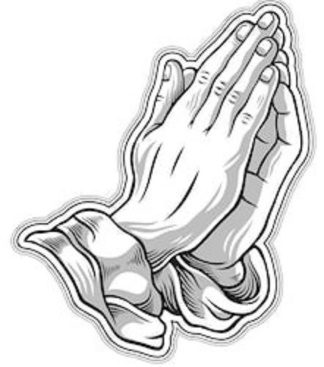               July 29, 2018 @ 10:30am7 Curtis St., St.Thomas, ON  N5P 1H3  Phone: (519) 631-7570e-mail: office@1stunitedchurch.caweb:  www.1stunitedchurch.caMINISTERS:  ALL  THE  PEOPLE OF  GODPastoral Minister: Rev. Emmanuel K. OforiMusic Minister: Jody McDonald-GroulxSecretary/Treasurer: Lori HoffmanCustodian: Dave Luftenegger      Notes: Asterisk (*) – You may stand if comfortable doing soVU = Voices United          MV = More VoicesMusical/Choral Prelude	MV#172 “God Says” (2x)God says, “Be still so you may hear the words I whisper in your ear.  If you will listen, you will know I’m with you always where you go”MV#18  “Lord, Prepare Me” (2x)Lord, prepare me to be a sanctuary, pure and holy tried and true; with thanksgiving, I’ll be a living sanctuary for you.Opening PrayerCall to WorshipLife and Work of the Church [see insert]Welcoming of VisitorsGreetings: Peace of Christ (Halle, Halle, Halle)Songs of Praise“Surely the Presence of the Lord is in this Place” (2x)Surely the presence of the Lord is in this place,I can feel His mighty power and His grace.I can hear the brush of angel’s wings, I see glory on each face;Surely the presence of the Lord is in this place.“Great is the Lord”  (1x)Great is the Lord, He is holy and just,by His power we trust in His love.  Great is the Lord, He is faithful and true, by His mercy He proves He is love.  Great is the Lord and worthy of glory, great is the Lord and worthy of praise.  Great is the Lord, now lift up your voice:  Great is the Lord!  Great is the Lord!Prayer Praise and AdorationIntercessionThe Lord’s PrayerHymn: VU #385 “Spirit Divine, Attend Our Prayers”The children may go to the Activity Room with Kim Hughson during the singing of the hymnScripture Reading:	 	Daniel 9:1-19		Reader:		This is the Word of GodAll:		Thanks be to GodThe Message:	“Responding to the Changing Times”OffertoryHymn of Dedication	Praise God from whom all blessings flow;
	Praise him, all creatures here below;
	Praise him above, ye heavenly host:
	Praise Father, Son, and Holy Ghost.Offertory Prayer*Closing Hymn:   VU#672 “Take Time to Be Holy”* Benediction/Sending ForthThreefold AmenCommissioning Hymn:  VU#298 “When You Walk From Here”	When you walk from here, when you walk from here, 	walk with justice, walk with mercy, and with God’s humble care.* Musical PostludeTODAY’S MESSAGEWe are living in changing and very challenging times – political confusion, economic uncertainties, social and cultural crisis, moral decadence and spiritual lukewarmness. These events invite us, Christ’s followers, to response with prayer. “If my people, who are called by my name, will humble themselves and pray and seek my face and turn from their wicked ways, then I will hear from heaven, and I will forgive their sin and will heal their land” (2 Chronicles 7:14).The Lord calls us to Humble ourselves  lesson about RelationshipPray earnestly lesson about Reproductive Seek God’s faceA lesson about ResponsibilitySurrender to Him and turn from our sinsA lesson about Reality/RenewalThink about thisGod hears and answer our prayers.You can make a commitment to pray for yourFamilyChurchCommunity andNation (Canada).Will you do that commitment today?